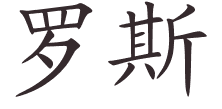 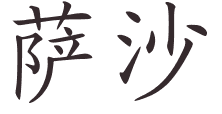 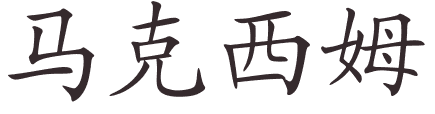 ROSESACHAMAXIME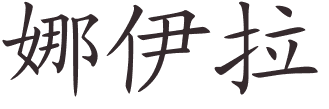 Hugo